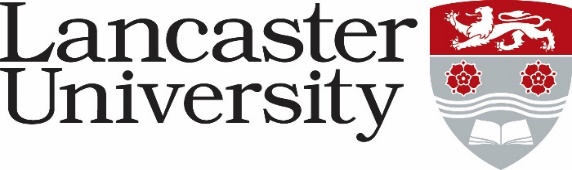 PERSON SPECIFICATIONRESEARCH ASSOCIATE /SENIOR RESEARCH ASSOCIATE *Application Form – assessed against the application form, curriculum vitae and letter of support. Applicants will not be asked to make a specific supporting statement. Normally used to evaluate factual evidence eg award of a PhD. Will be “scored” as part of the shortlisting process.  Supporting Statements - applicant are asked to provide a statement to demonstrate how they meet the criteria. The response will be “scored” as part of the shortlisting process. Interview – assessed during the interview process by either competency based interview questions, tests, presentation etc.CriteriaEssential/ DesirableApplication Form/ Supporting Statements/ Interview*Experience in performing laboratory experiments and/or associated techniquesEssentialSupporting Statements/InterviewA PhD in quantitative volcanology, fluid dynamics, rheology, or a related disciplineEssentialApplication FormExperience of quantitative research such as study design, managing projects, quality assuring and analysing and interpreting dataEssentialSupporting Statements/InterviewExcellent communication skills; able to communicate with internal and external researchers at all levelsEssentialSupporting Statements/InterviewPublications record appropriate to stage of career including first author research publications in peer-reviewed journalsEssentialApplication FormTo convey an appropriate rationale and interest in applying for this post EssentialInterviewEffective interpersonal skills including evidence of working collaboratively within a team and providing appropriate guidance for colleaguesDesirable InterviewExperience in performing quantitative analyses of laboratory datasets. Desirable Supporting Statements/InterviewExperience in the rheology of complex materials such as bubble and/or particle suspensions.Desirable Supporting Statements/InterviewKnowledge of other science areas related to the post (e.g., pyroclasts, magma fragmentation, fluid dynamics) and how to scale laboratory analogue experiments.Desirable Supporting Statements/Interview